SKRIPSI“Hubungan Peran Ayah ASI (Breastfeeding Father) dengan Kecemasan Ibu Postpartum Berdasarkan Pendekatan Teori Model Adaptasi Roy” (Di Desa Polaman Kecamatan Dampit Kabupaten Malang)Diajukan guna memperoleh gelar Sarjana Keperawatan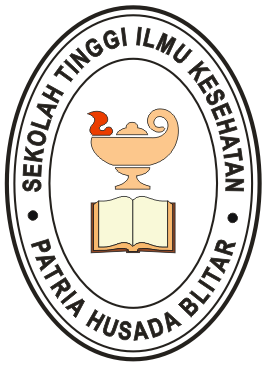 WAHIDA NURAINI NIM. 1612077PROGRAM STUDI PENDIDIKAN NERS SEKOLAH TINGGI ILMU KESEHATAN PATRIA HUSADA BLITAR2018PERNYATAANYang bertanda tangan dibawah ini :Nama 				: Wahida Nuraini NIM 				: 1612077Program Studi 		: Pendidikan Ners  Menyatakan dengan sebenarnya, bahwa :Skripsi ini merupakan hasil karya sendiri dan bukan menjiplak atau plagiat dari karya ilmiah orang lain Hasil penelitian yang terdapat di dalamnya merupakan hasil pengumpulan data dari subyek penelitian yang sebenarnya tanpa manipulasi Apabila pernyataan diatas tidak benar saya sanggup mempertanggungjawabkan sesuai peraturan yang berlaku dan dicabut gelar atau sebutan yang saya peroleh selama menjalankan pendidikan di STIKes Patria Husada Blitar.  Blitar ,    Januari  2018Yang Menyatakan Wahida Nuraini NIM. 1612077PERNYATAAN PERSETUJUAN PUBLIKASI TUGAS AKHIR UNTUK KEPENTINGAN AKADEMIS Sebagai Civitas Akademika STIKes Patria Husada Blitar, saya yang bertanda tangan di bawah ini : Nama 			: Wahida Nuraini NIM 			: 1612077 Program Studi 	: Pendidikan Ners Jenis Karya 		: SKRIPSI Demi pengembangan ilmu pengetahuan, menyetujui untuk memberikan kepada STIKes Patria Husada Blitar Hak Bebas Royalti Noneksklusif (Non-Exclusive Royalty Free Right) atas karya ilmiah saya yang berjudul:  Hubungan Peran Ayah ASI (Breastfeeding Father)dengan Kecemasan Ibu Postpartum Berdasarkan Pendekatan Teori Model Adaptasi Roy di Desa Polaman Kecamatan Dampit Kabupaten Malang. Dengan Hak Bebas Royalti Noneksklusif ini STIKes Patria Husada Blitar berhak menyimpan, mengalih media/formatkan, mengelola dalam bentuk pengakalan data (database), merawat dan mempublikasikan tugas akhir saya selama tetap mencantumkan nama saya sebagai penulis/pencipta dan sebagai pemilik Hak Cipta. Demikian Pernyataan ini saya buta dengan sebenarnya. Dibuat di Blitar, Pada tanggal 30 Januari 2018 Yang menyatakan Wahida Nuraini NIM. 1612077LEMBAR PERSETUJUANJudul 	: Hubungan Peran Ayah ASI (Breastfeeding Father)dengan Kecemasan Ibu Postpartum Berdasarkan Pendekatan Teori Model Adaptasi Roy Ditulis oleh 	: Wahida Nuraini NIM 	: 1612077Program Studi 	: Pendidikan Ners Perguruan Tinggi 	: Sekolah Tinggi Ilmu Kesehatan Patria Husada Blitar Dapat dilakukan sidang hasil penelitian pada tanggal 30 Januari 2018 	Blitar,    Januari 2018 	Pembimbing Utama 				Pembimbing PendampingNs. Anita Rahmawati 	S.Kep,M.Kep		Ns. Ning Arti Wulandari S.kep, M.KepNIK.  180906049				   NIK. 180906030LEMBAR PENGESAHAN Judul 	: “Hubungan Peran Ayah ASI (Breastfeeding Father)dengan Kecemasan Ibu Postpartum Berdasarkan Pendekatan Teori Model Adaptasi Roy” Ditulis oleh 	: Wahida Nuraini NIM 	: 1612077Program Studi 	: Pendidikan Ners Perguruan Tinggi 	: Sekolah Tinggi Ilmu Kesehatan Patria Husada Blitar Telah diuji dalam sidang hasil penelitian yang dilaksanakan pada tanggal30 Januari 2018 Ketua Penguji 			: Ns. Erni Setyorini M.Kep 	Penguji Lahan 		: Zaenal Fanani S.KM, M.Kes Anggota Peguji 		: 1. Ns. Anita Rahmawati M.Kep 2. Ns. Ning Arti Wulandari M.Kep Mengetahui, Ketua Program Studi Pendidikan Ners STIKes Patria Husada BlitarNs.Yeni kartikasari S.Kep, M.KepNIK. 180906006UCAPAN TERIMA KASIH Dengan mengucapkan puji syukur kehadirat Tuhan Yang Maha Esa, atas segala rahmat dan karunia-Nya, penulis menyelesaikan skripsi dengan judul “HUBUNGAN PERAN AYAH ASI (BREASTFEEDING FATHER)DENGAN KECEMASAN IBU POSTPARTUM BERDASARKAN PENDEKATAN TEORI MODEL ADAPTASI ROY”Mulai perencanaan sampai dengan penyelesaian skripsi ini, penulis telah banyak mendapatkan bantuan-bantuan dari berbagai pihak, oleh karena itu dalam kesempatan ini penulis mengucapkan terima kasih kepada pihak-pihak sebagi berikut : Bapak Basar purwono, Ketua Sekolah Tinggi Ilmu Kesehatan Patria Husada BlitarKa. Prodi Pendidikan Ners ibu Yeni kartikasari S.Kep.Ns, M.Kep yang telah banyak membantu kelancaran dalam sehingga kami bisa lulus dengan tepat waktu  Ibu Anita Rahmawati S.Kep.Ns, M.Kep dan ibu Ning Arti Wulandari S.Kep.Ns, M.Kep, yang telah memberikan bimbingan sehingga dapat menyelesaikan skripsi ini Bapak/ibu dosen yang telah mengasuh serta memberikan bekal ilmu, selama penulis kuliah pada Sekolah Tinggi Ilmu Kesehatan (STIKes) Patria Husada Blitar Rekan-rekan penulis yang telah membantu dalam rangka pengelesaian skripsi ini Orang tua yang telah memberikan dorongan dan do’a restunya baik moral maupun material selama penulis menuntut ilmu Para responden penelitian yang telah beperan aktif dalam penyelesaian skripsi ini Semoga Tuhan Yang Maha Esa senantiasa memberikan Rahmat dan Karunia-Nya kepada semua pihak yang telah memberikan segala bantuan tersebut diatas. Skripsi ini tentu saja masih jauh dari sempurna, sehingga penulis dengan senang hati menerima kritik dan saran demi perbaikan. Kepada peneliti lain mungkin masih bisa mengembangkan hasil penelitia ini pada ruang lingkup yang lebih luas dan analisi yang lebih tajam. Akhirnya semoga skripsi ini dapat bermanfaat bagi yang membacanya. Blitar ,    Januari 2018  Penulis Wahida Nuraini NIM. 1612077ABSTRAKPendahuluan : Masa postpartum adalah masa adaptasi fisiologis, peran baru danpsikologis ibu yang dapat menimbulkan kecemasan, cemas merupakan suatu keadaan emosional diliputi oleh rasa takut dan khawatir. Peran ayah dalam proses menyusui atau peran ayah ASI (breastfeeding father) merupakan faktor penting dalam mendukung kesuksesan menyusui/pemberian ASI. Tujuan penelitian ini untuk mengetahui adakah Hubungan Peran Ayah ASI (Breastfeeding Father) dengan Kecemasan Ibu Postpartum Berdasarkan pendekatan Teori Model Adaptasi Roy di Desa polaman Kecamatan Dampit Kabupaten Malang. Desain penelitian ini adalah penelitian korelasional yang mengkaji hubungan antara variabel dengan menggunaan  pendekatan cross sectional. Jumlah Populasi dalam penelitian ini adalah ibu postpartum sejumlah 35 responden dengan tehnik purposive sampling.Instrumen pengumpulan data nya adalah kuisioner. Hasil penelitian menunjukkan peran ayah ASI cukup (54%) dan kecemasan ibu postpartum sedang (54%). Dari analisis spearman’s p=0,48 atau < 0,05 hal ini menunjukkan ada hubungan yang signifikan antara peran ayah ASI dengan kecemasan ibu postpartum. Disarankan lahan penelitain untuk memasukkan program khusus tentang konseling peran ayah ASI. Kata Kunci : Ibu postpartum, kecemasan, ayah ASI ABSTRACT
Method:Postpartum phase is physiological adaptation phase, mom’s new role and psychological condition can cause anxiety. Anxiety is an emotional condition including fear and worry. Father’s role in the process of breastfeeding or breastfeeding father’s roleis an important factor to encourage successfulness of breastfeeding. This research aims to get more understanding of the correlation between breastfeeding father’s role and postpartum mother’s anxiety based on Roy’s Adaptation Model Approach in Polaman village, Dampit sub district, Malang District. Research design: This research is a correlational study which conducted to determine the correlation between variables by using cross sectional approach. 35 respondents were invoked in this research using purposive sampling technique. Questionnaire was used to collect the data. Result: it shows that breastfeeding father’s role is enough (54%) and postpartum mom’s anxiety is moderate. As a result of data analysis by using Spearman Rank, it (p=0,48 or< 0,05) shows that there is a significant correlation between breastfeeding father’s role and postpartum mom’s anxiety. It is suggest to include special breastfeeding father’s role counseling in research setting. Keywords: postpartum mother’s, anxiety, breastfeeding father’sBottom of FormDAFTAR ISISampul Depan		iPernyataan 		iiPernyataan Persetujuan Publikasi 		iiiLembar Persetujuan 		ivLembar Pengesahan 		vUcapan Terima Kasih 		viAbstrak 		viiAbstract		viiiDaftar Isi 		ixDaftar Gambar 		xDaftar Tabel 		xiDaftar Lampiran 		xiiBAB 1 PENDAHULUAN Latar Belakang 		11.2 Rumusan Masalah 		31.3 Tujuan Penelitian 		31.3.1 Tujuan Umum 		31.3.2 Tujuan Khusus 		41.4 Manfaat Penelitian 		41.4.1 Manfaat Teoritis 		41.4.2 Manfaat Praktis 		4BAB 2 TINJAUAN PUSTAKA Konsep Ibu Post Partum 		52.1.1 Definisi Ibu Postpartum 		52.1.2 Tahapan Pemulihan Masa Nifas 		52.1.3 Adaptasi Fisiologi masa nifas  		62.1.4 Adaptasi Psikologi masa nifas  		162.1.5 Konsep Menyusui 		202.1.6 Faktor yang mempengaruhi menyusui 		222.1.7 Faktor yang mempengaruhi produksi ASI 		25Konsep Kecemasan		282.2.1 Definisi Kecemasan		282.2.2 Tingkat Kecemasan 		292.2.3 Etiologi Kecemasan		302.2.4 Faktor yang mempengaruhi kecemasan 		322.2.5 Tanda Gejala Kecemasan 		332.2.6 Dampak Kecemasan 		352.2.6 Rentang respon Kecemasan		352.2.7 Neurofisiologi Kecemasan Ibu Postpartum 		362.2.8 Pengukuran Kecemasan 		37Konsep Peran Ayah ASI (Breastfeeding Father)		392.3.1 Definisi Peran Ayah ASI 		392.3.2 Bentuk Peran Ayah ASI 		402.3.4 Faktor yang mempengaruhi peran ayah ASI 		43Konsep Model dan Teori “ Adaptasi Roy”		44Hubungan Peran Ayah ASI (Breastfeeding Father) dengan KecemasanIbu Postpartum berdasarkan pendekatan teorimodel adaptasi roy  		49Kerangka Teori		52Hipotesis 		53BAB 3 METODOLOGI PENELITIAN 3.1 Desain Penelitian 		533.2 Populasi, sampel, dan sampling 		533.2.1 Populasi 		533.2.2 Sampel 		54 3.2.3 Tehnik Sampling 		543.3 Identifikasi Variabel 		553.3.1 Variabel Bebas 		553.3.1 Variabel Terikat 		553.4 Definisi Operasional 		563.5 Proses Pengumpulan Data 		573.5.1 Instrumen Pengumpulan Data 		573.5.2 Waktu dan Tempat Penelitian 		583.5.3 Prosedur Penelitian 		583.5.4 Metode Analisa Data 		583.6 Etika Penelitian 		60BAB 4 PEMBAHASAN 4.1 Gambaran umum lokasi penelitian 		624.2 Hasil penelitian 		634.2.1 Data Demografi  		634.2.2 Data variabel penelitian 		674.3 Pembahasan 		694.3.1 Peran ayah ASI 		694.3.2 Kecemasan Ibu postpartum 		714.3.3 Hubungan peran ayah ASI dengan kecemasan ibu postpartum berdasarkan pendekatan teori adaptasi roy 		75	BAB 5 KESIMPULAN DAN SARAN 5.1 Kesimpulan 		775.2 Saran 		775.2.1 Bagi puskesmas 		775.2.2 Bagi Peneliti selanjutnya 		78DAFTAR PUSTAKA 		80DAFTAR GAMBARGambar 2.1 Rentang Respon Kecemasan		36Gambar 2.1 Person as an adaptive system		49DAFTAR TABEL Tabel 2.1 Pembagian rentang keparahan (severity) perinatal anxiety screening scale(PASS)		39Tabel 3.1 Definisi Operasional		56Tabel 4.2 Karakteristik responden berdasarkan usia 		63Tabel 4.3 Karakteristik responden berdasarkan pendidikan ibu 		63Tabel 4.4 Karakteristik responden berdasarkan usia bayi 		64Tabel 4.5 Karakteristik responden berdasarkan paritas 		64Tabel 4.6 Karakteristik responden berdasarkan pengalaman sebelumnya 		65Tabel 4.7 Karakteristik responden berdasarkan jenis persalinan 		65Tabel 4.8 Karakteristik responden berdasarkan pekerjaan suami 		66Tabel 4.9 Karakteristik responden berdasarkan pendidikan suami 		66Tabel 4.10 Karakteristik responden berdasarkan peran ayah ASI 		67Tabel 4.11 Karakteristik responden berdasarkan kecemasan ibu 		67Tabel 4.12 Tabulasi silang 		68DAFTAR LAMPIRANLampiran 1 Lembar Penjelasan Kepada Responden  Lampiran 2 Pernyataan Kesediaan Menjadi Responden  Lampiran 3 Kuisioner Penelitian Lampiran 4 Hasil tabulasi data demografi Lampiran 5 Hasil tabulasi data bentuk peran ayah ASILampiran 6 Hasil tabulasi data PASSLampiran 7 Hasil uji spearman’sLampiran 8 Hasil Cross tabulationLampiran  9 Ijin penelitian 